                                               Appendix No. 4.3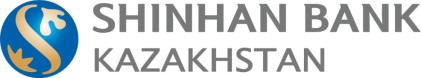 To the rules of the customer service department“Shinhan Bank Kazakhstan” JSCInformational Checklist, defining the list of documents for opening a bank account for individual entrepreneurs-residents of the Republic of KazakhstanOriginals or notarized copies of documents are provided.Depending on the types of accounts to be opened and the legal personality of the client, the Bank has the right to require the provision of additional documents, if this is directly established by the legislation of the Republic of Kazakhstan or the Bank.1Application for opening a bank account (bank form completed by the applicant company);2A document with samples of signatures and a seal imprint (it is not required to affix a seal if it is absent);3A copy of the document in the established form issued by the authorized body confirming the fact of state registration (re-registration) / a printed copy of the electronic Registration Certificate of state registration of an individual entrepreneur, generated through the services of the electronic government portal www.egov.kz, certified by the IP seal (if have);4Identity document of an individual entrepreneur.5An individual's questionnaire in the form established by the bank